Отчёт руководителя внеурочной деятельности  Кружок « Книголюб». Руководитель   Горчаковская  Любовь  Ивановна  Количество занимающихся – 7 человек :Салиндер ГалинаЯр ТатьянаВануйто ВладиславаСалиндер Ангелина Салиндер МаргаритаЯр ЕкатеринаЯптунай МарияВ конце первого триместра отсеялся Оковай Илья, был переведён в другую группу и не смог посещать занятия. Цели и задачи работы кружка:Приобщение детей к чтениюПропаганда ценности чтения и книгиОзнакомление учащихся с историей создания книги и развитием библиотечного делаИзучение правил хранения и обращения с книгой, знакомство со способами обнаружения и устранения появившихся дефектов книгиВоспитание бережного отношения к книгеПравила пользования библиотекой  Их реализация:В ходе теоретических и практических занятий дети научились  определять примерное содержание книги по внешним признакам по её элементамИзучили основные элементы книги: титульный лист, оглавление, предисловие или аннотация, послесловие, иллюстрацияПри обнаружении дефекта в книге могут самостоятельно его устранить, подклеить, вставить лист, заменить форзац, обложку.Могут изготовить простейшую детскую книгу,  оформить книжку-раскладушку,сделать подшивку газет и журналов, научились работать с брошюратором, познакомились с различными шрифтами и орнаментами, заставками.Могут по составленному списку самостоятельно подобрать книги в библиотеке по указанной теме, автору.Научились ориентироваться в библиотеке, читать полочные разделители, пользоваться книжными выставками и внутриполочными  в том числе.Выводы:В течение  года план работы приходилось корректировать, так как детям нравится выполнять практические задания и не нравится изучать теорию. Пришлось вводить новые книжные изделия, которые они и выполняли с большим удовольствием. С чтением у всех есть проблемы и. конечно, с правописанием. Общение детей и деятельность на хорошем уровне, за год не было ни одного конфликта,   а также и непонимания со стороны детей, все требования выполняют сразу и охотно. Форма занятий различна: беседы, лекции, игры, чтение, работа у выставок;  практическая работа с книгой, с газетами, с журналами,  а также изделия из бумаги ,  картона, художественное оформление изделий.  На занятиях формировались следующие учебные действия: формулирование проблемы, самостоятельное решение проблем творческого и поискового характера,  сравнение и классификация по выделенным признакам, анализ. Сравнение и построение логической цепи рассуждений, осознании и произвольное построение речевого высказывания. Смысловое чтение,  понимание и адекватная оценка  прочитанного.За год дети многому научились, сблизились, учились строить взаимоотношения, учились взаимовыручке, взаимопомощи, правильному отношению к критике товарищей и умению себя вести в коллективе, умению оценивать свою и чужую работу.План на год выполнен.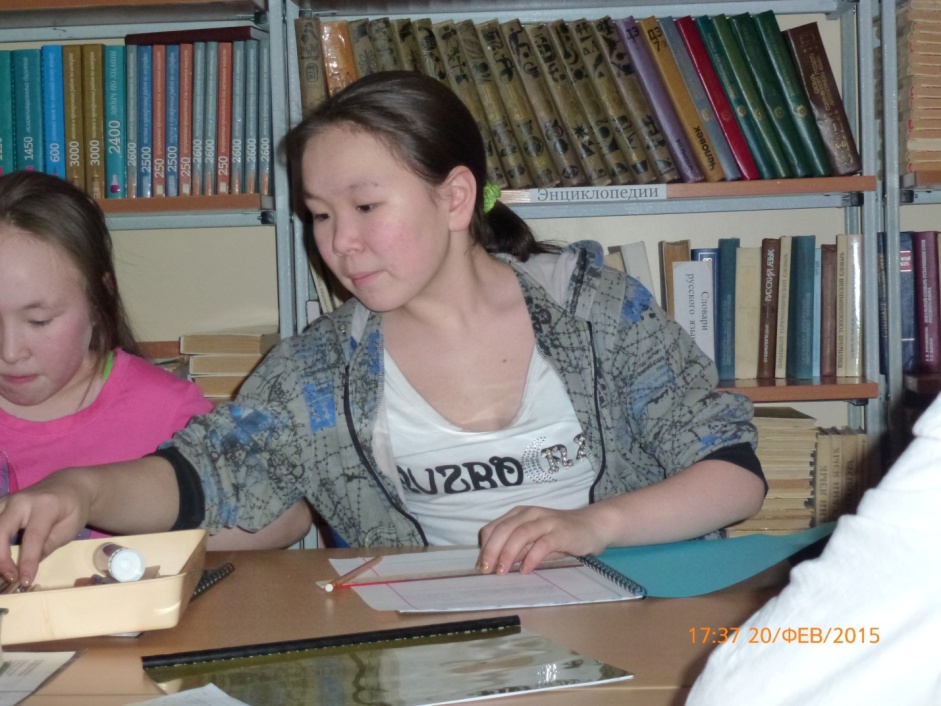 Ученицы 5»Д» класса на занятии кружка «Книголюб» в библиотеке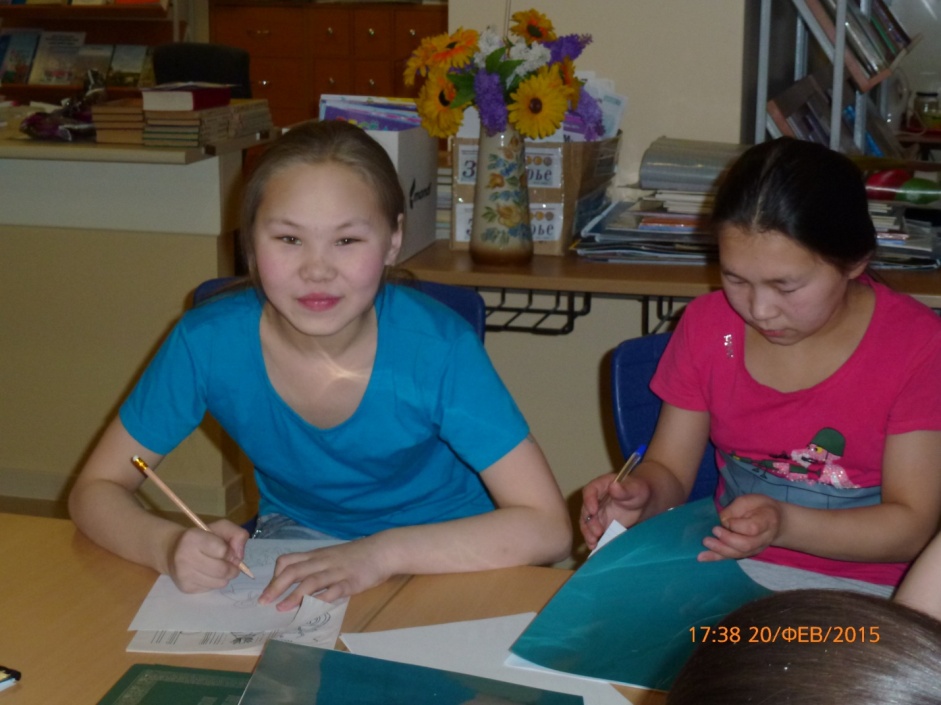 Ангелина и Галя увлечены  работой над  книжным текстом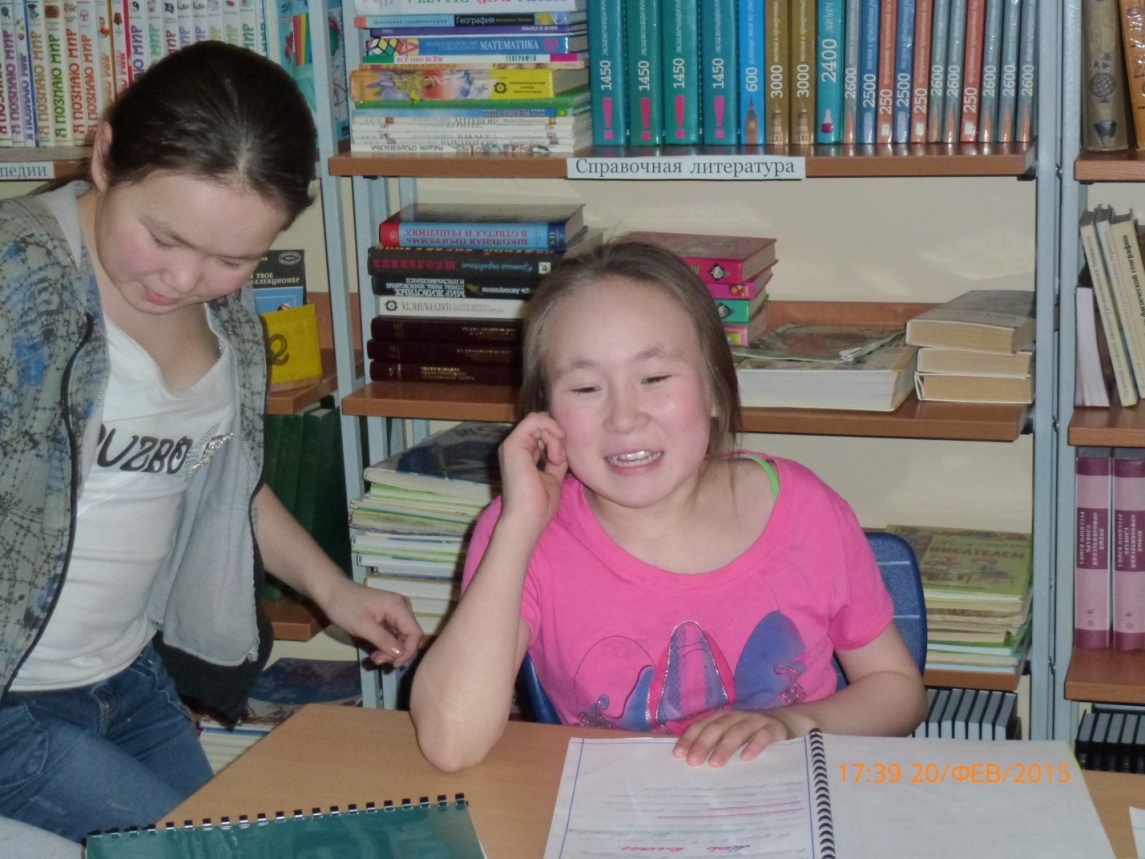 Влада и Таня пишут книгу о себе, своей семье, классе.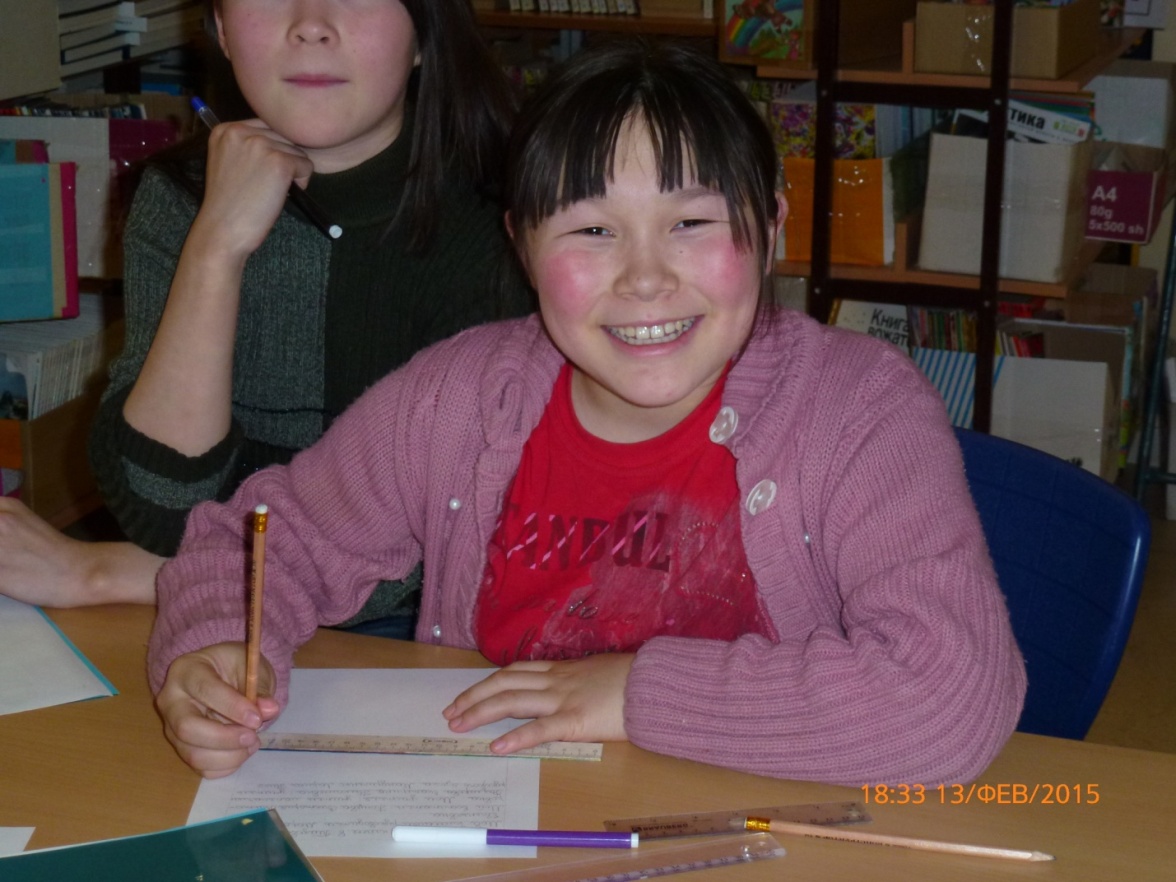 На работе главное – хорошее настроение.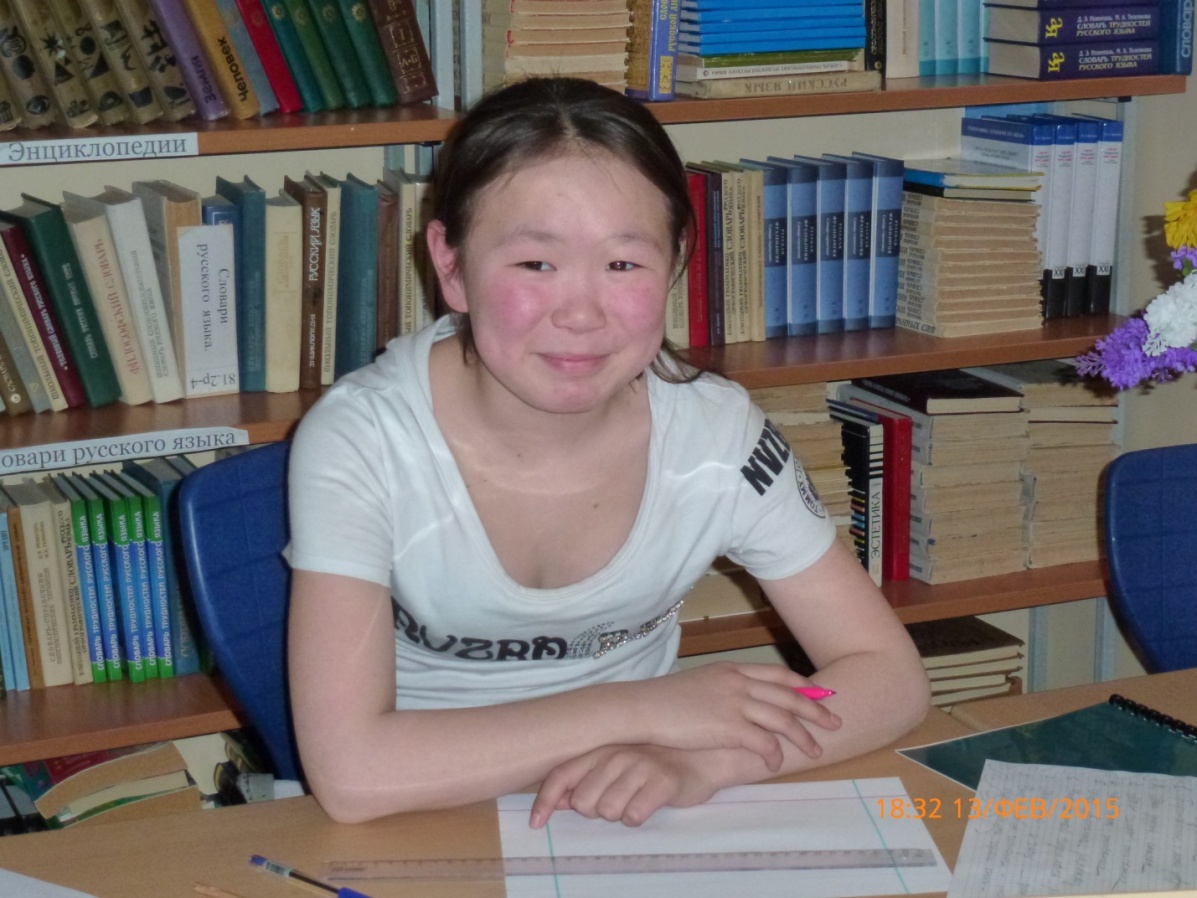 Учимся обсуждать и слушать критику в свой адрес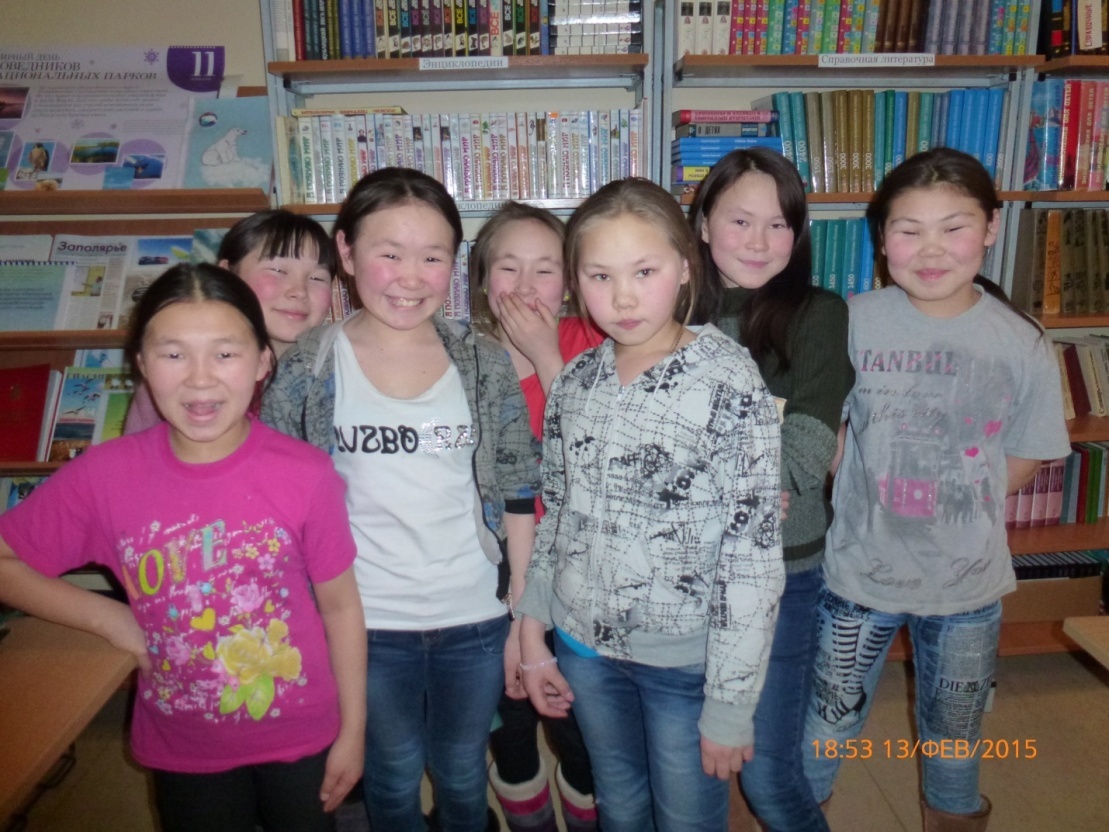 Мы дружно учимся и умеем отдыхать, а в библиотеке всегда много интересного.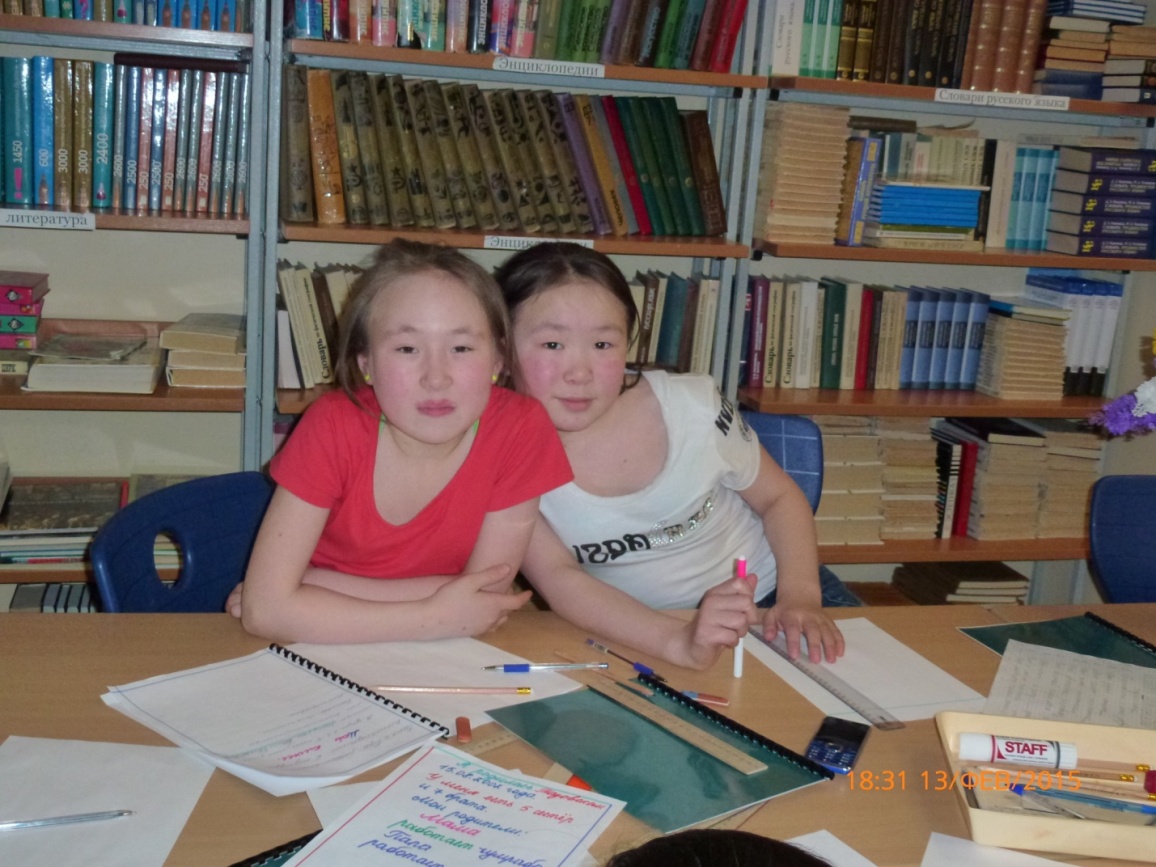 Сравним работы, порадуемся за подругу.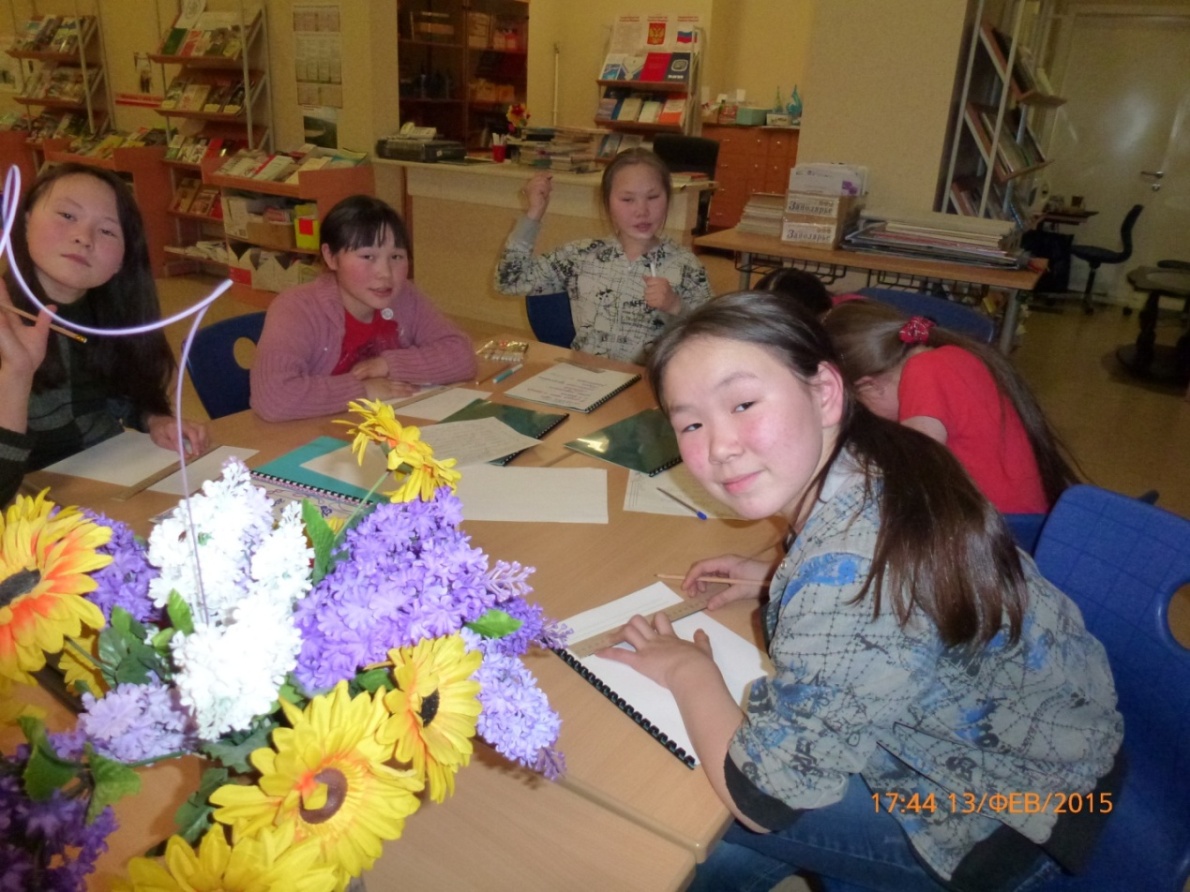 Главное на  данном занятии – это аккуратность.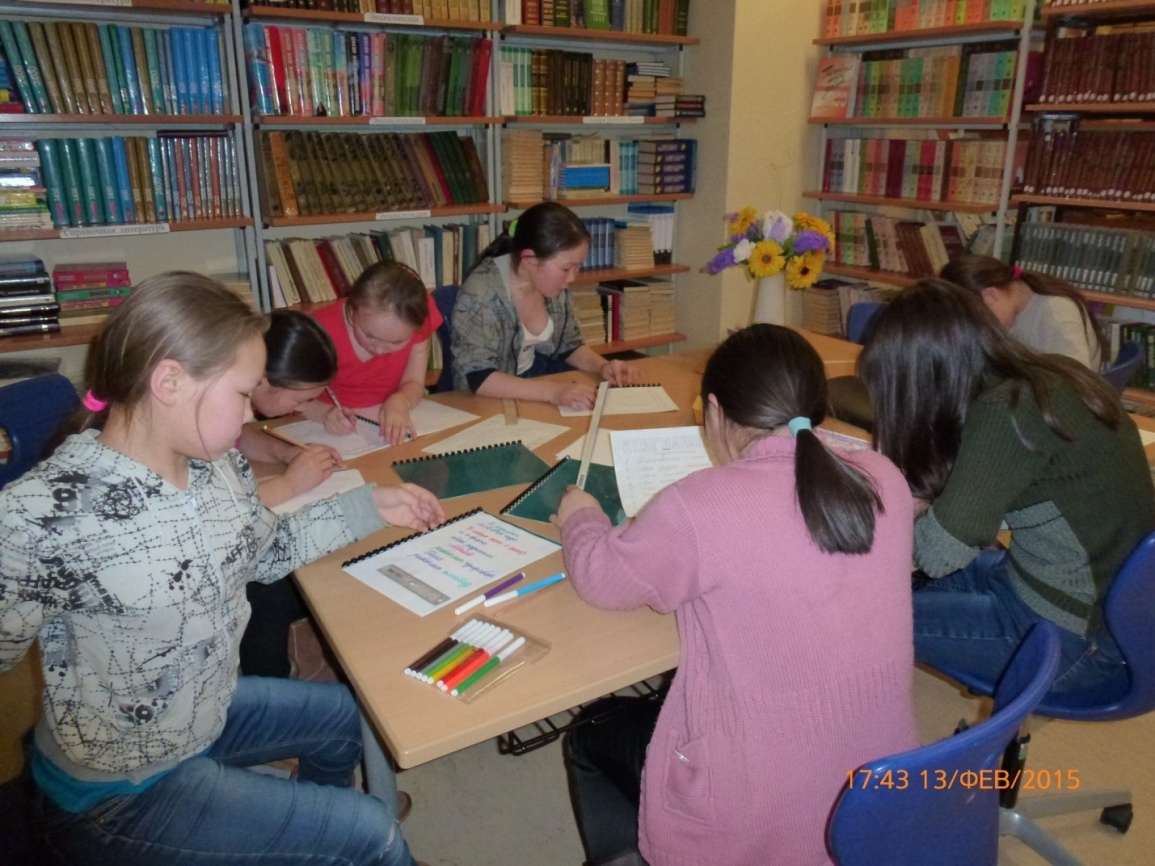 Увлечённость на занятии тоже много значит.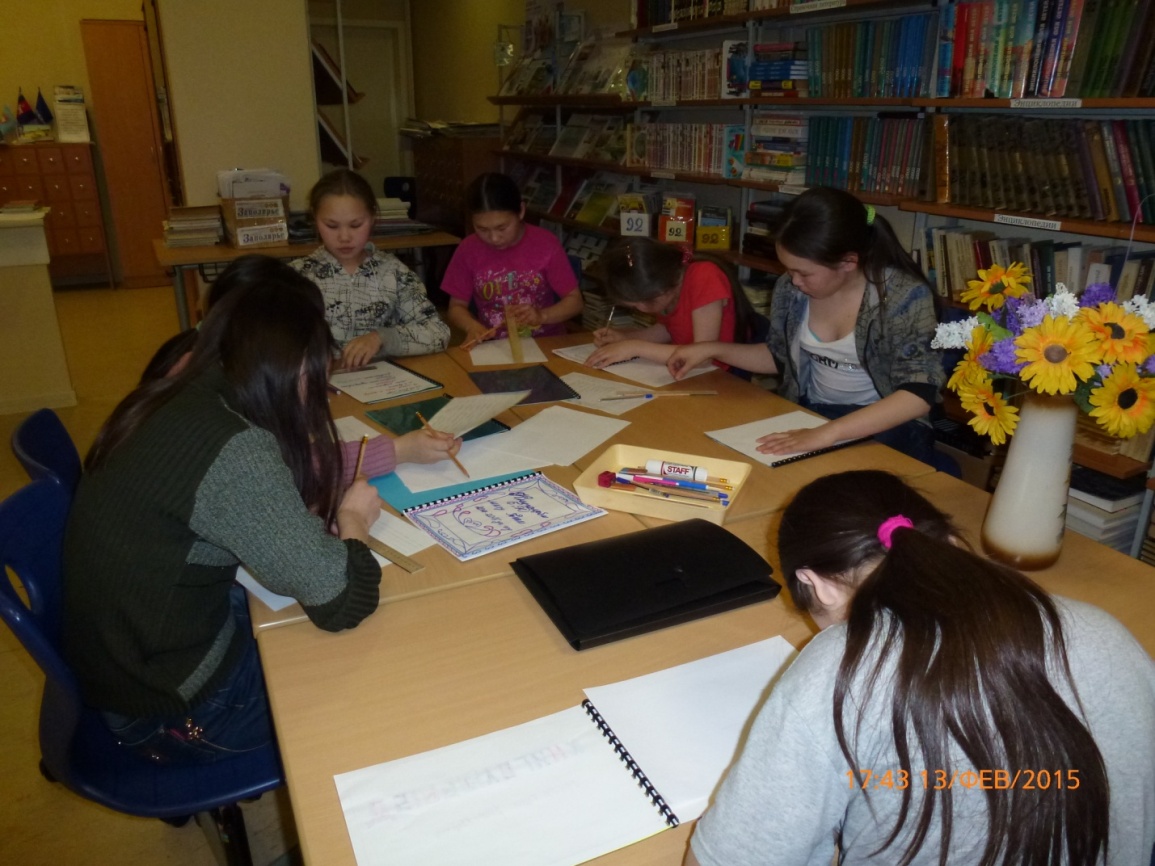 Читать, писать для ученика  важно, чем больше читаешь, грамотнее пишешь.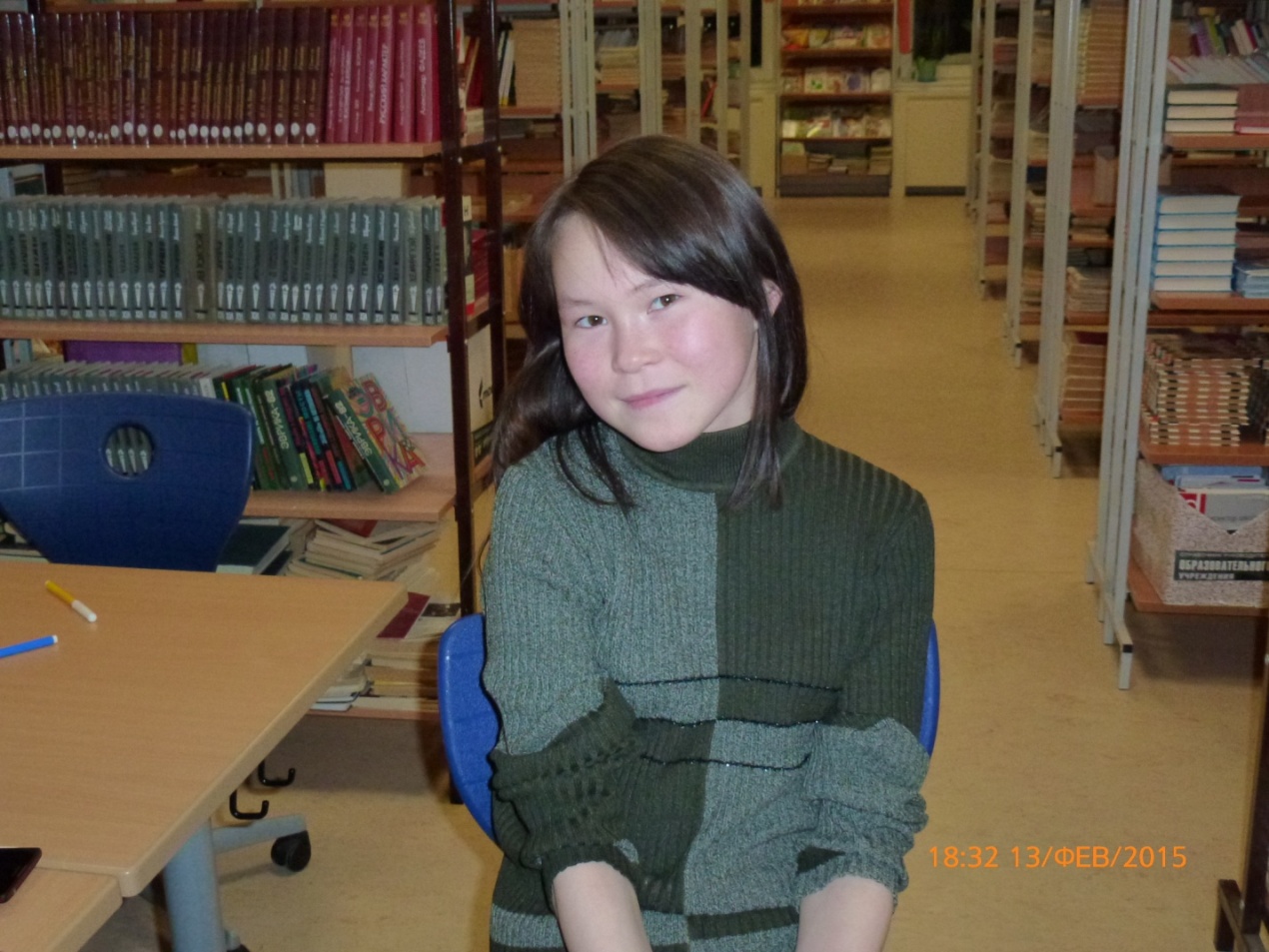 А Маша ещё и в конкурсе красоты победила всех. Мы за неё рады.  Поздравляем!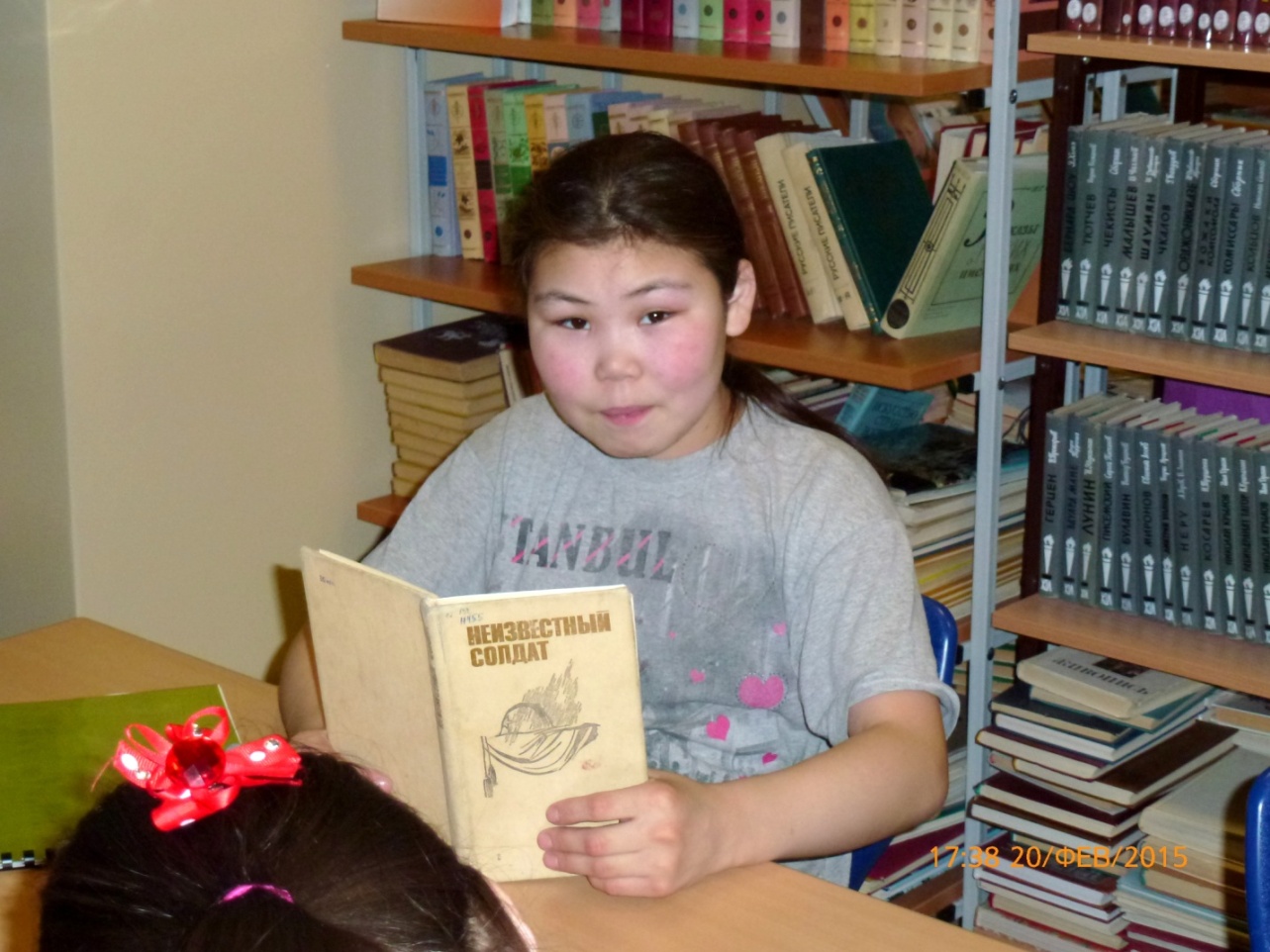 Маргарита всё делает очень оригинально и по- своему. 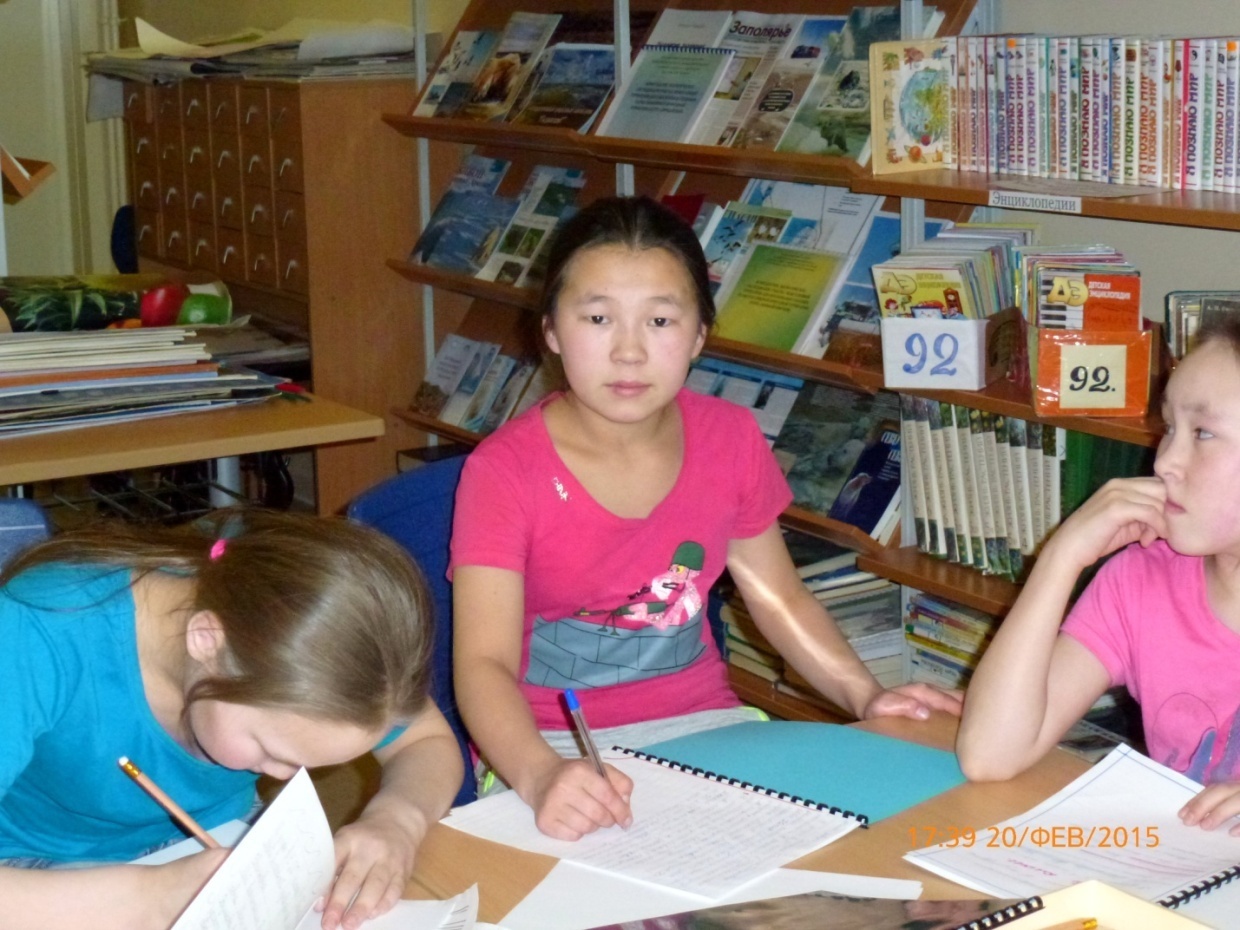 Мы соревнуемся,  кто лучше и аккуратнее сделает практическую работу.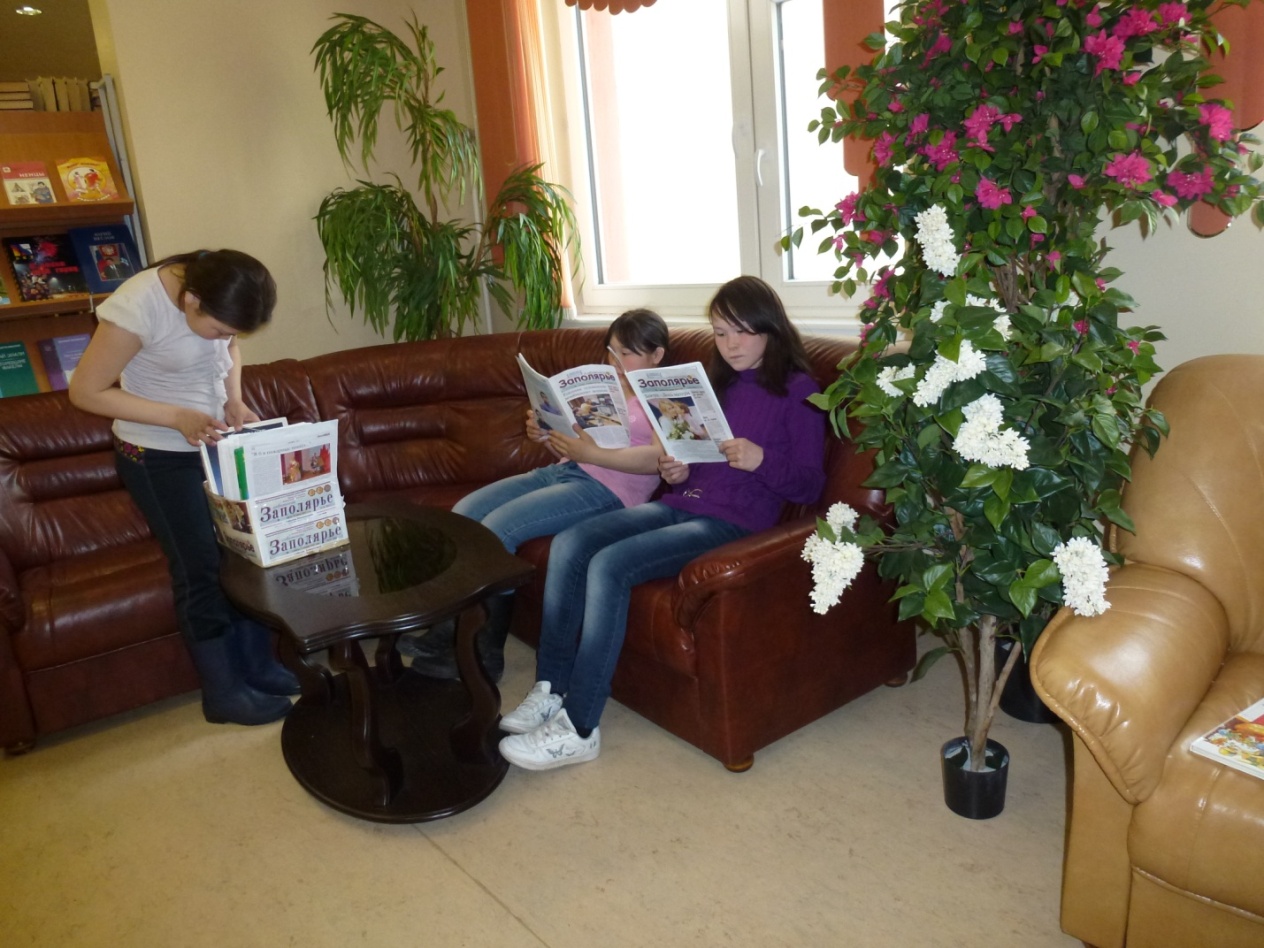 Работаем с местной прессой. Иногда в газете можно прочитать и о своих знакомых, а иногда и о родственниках.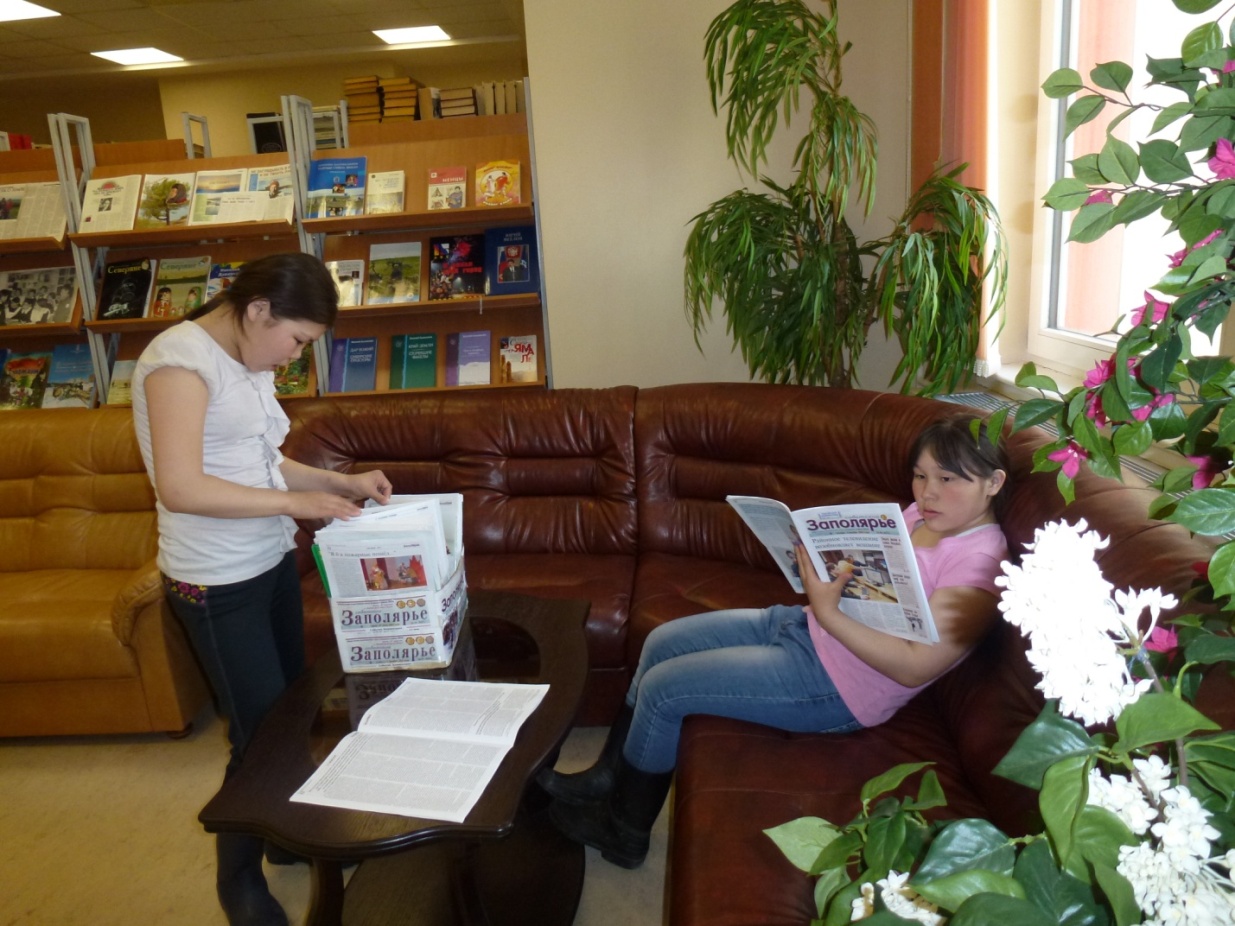 В библиотеке удобно читать и отдыхать. Можно обсудить  прочитанное с одноклассниками.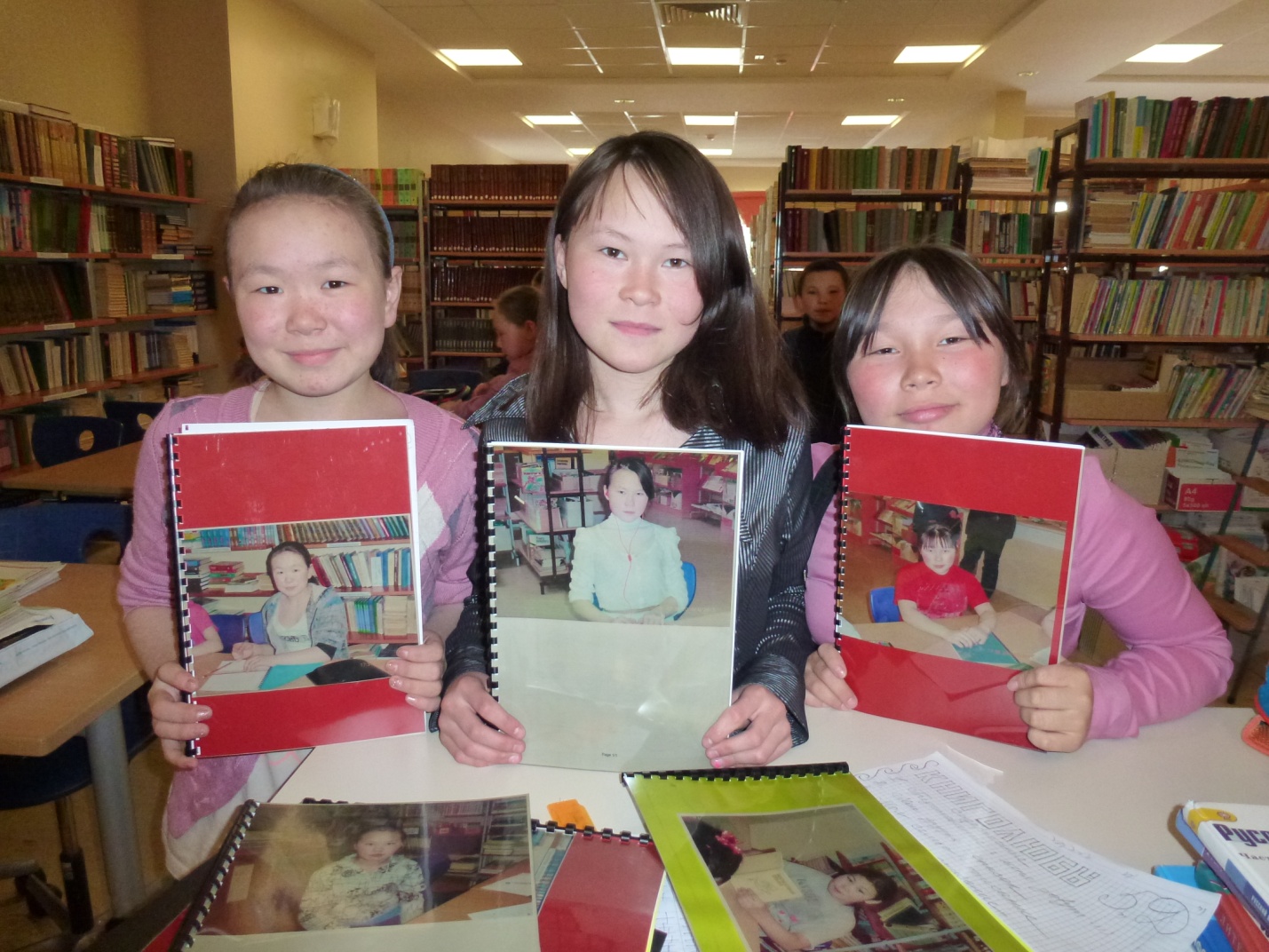 А это наши «произведения».  Мы хотели бы написать книги подобные книгам Нины Ядне, ненецкой писательницы. Книги Нины Ядне мы рассматривали и читали с большим интересом. А потом писали о своей жизни в тундре и школе-интернате.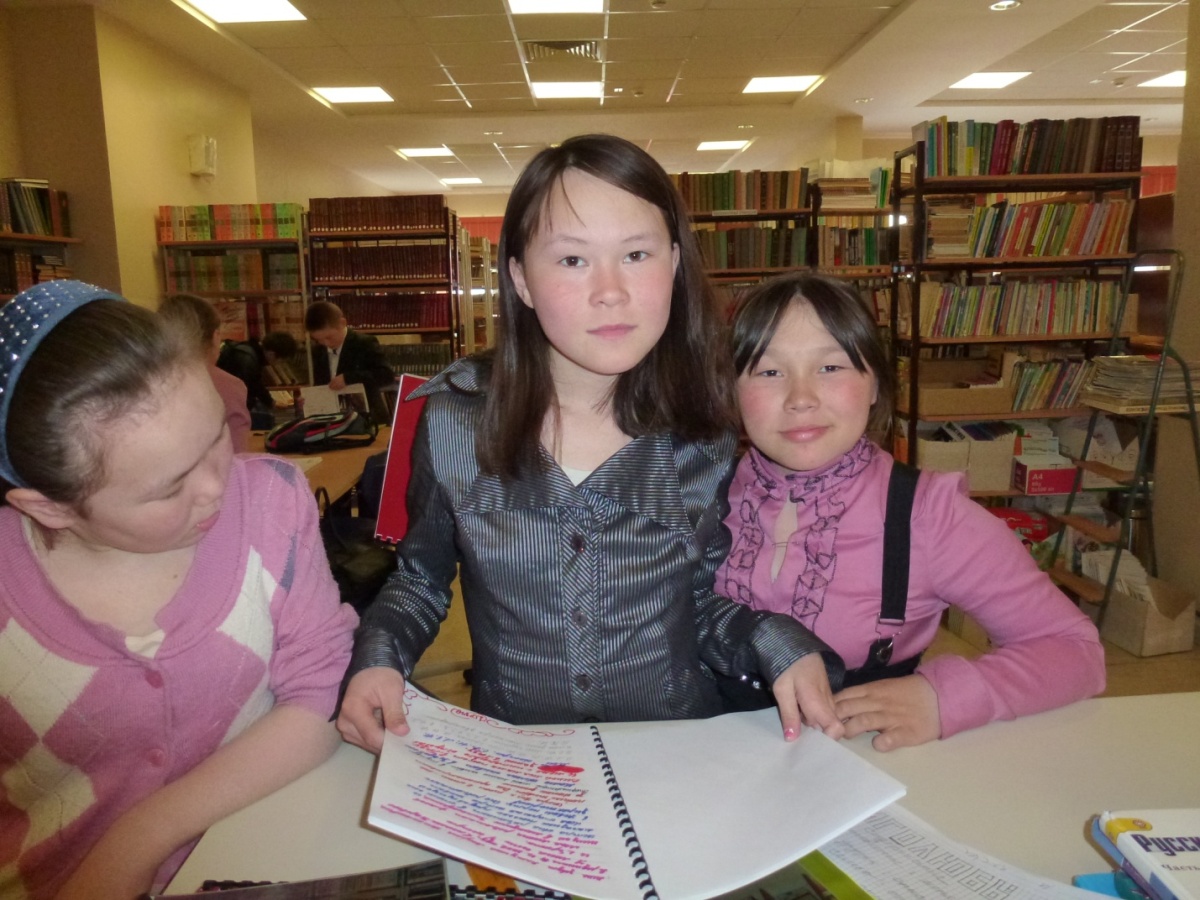 Зто  наши первые книги, но может  быть мы напишем  не только для себя, но и для читателей.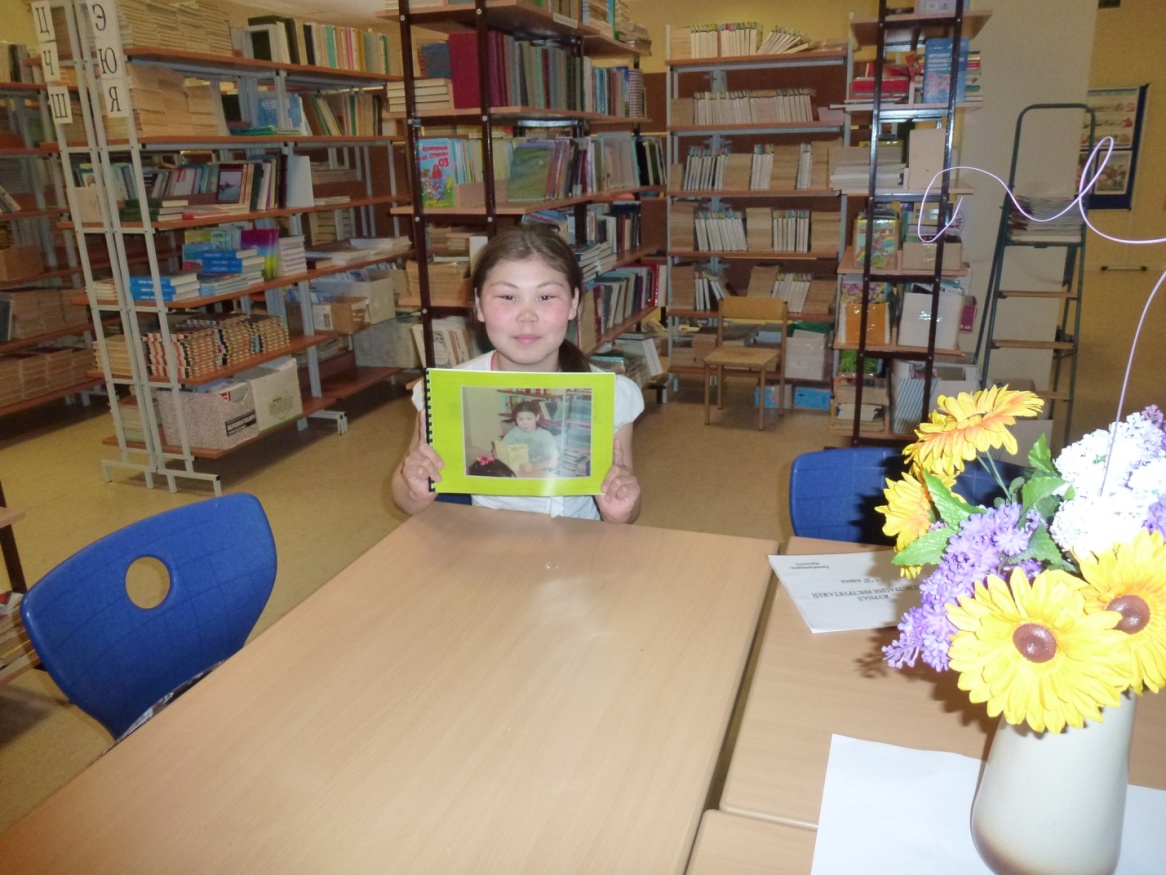 Вот какая книга получилась у Риты. Не такая как у всех, она любит оригинальные вещи.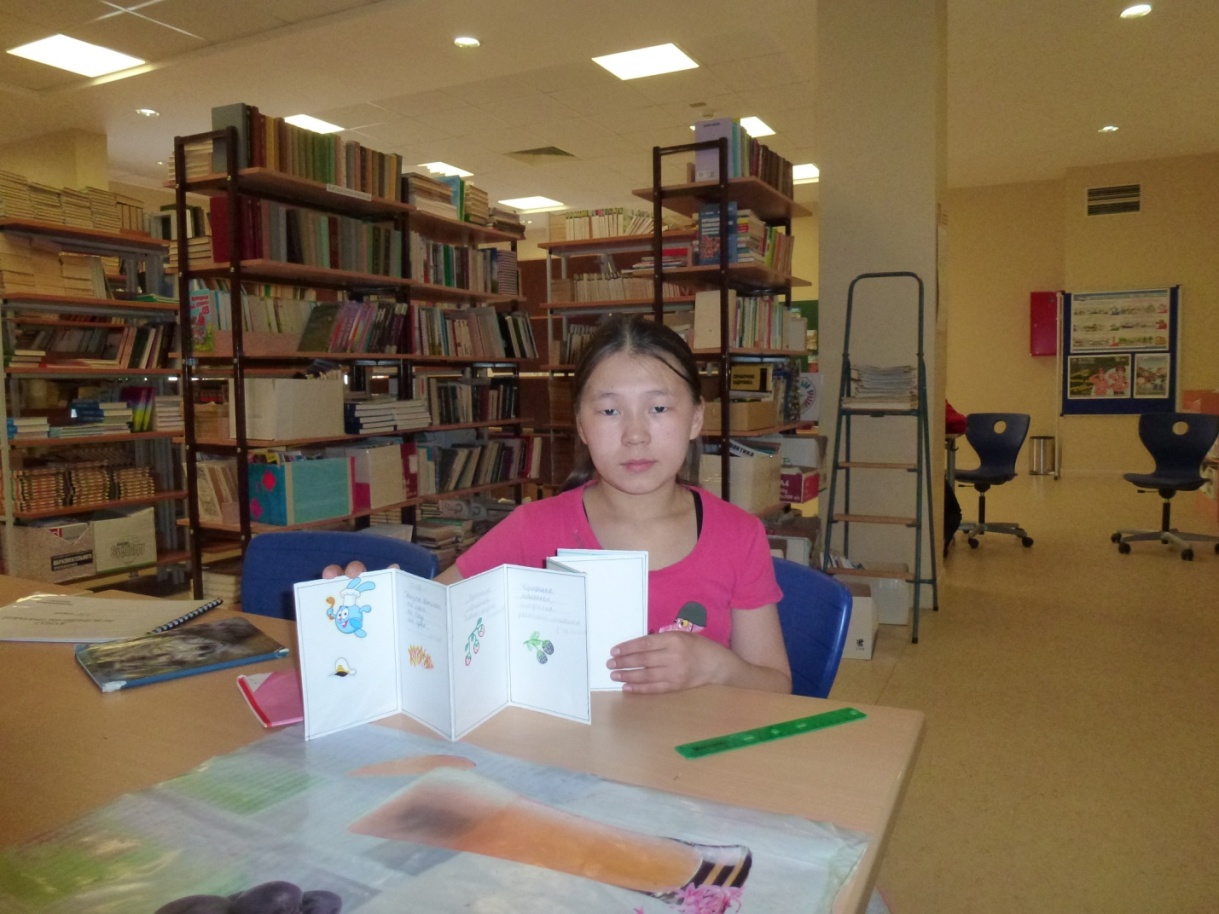 Книжка – раскладушка расскажет о пословицах и поговорках. Галя проиллюстрировала все пословицы своими рисунками.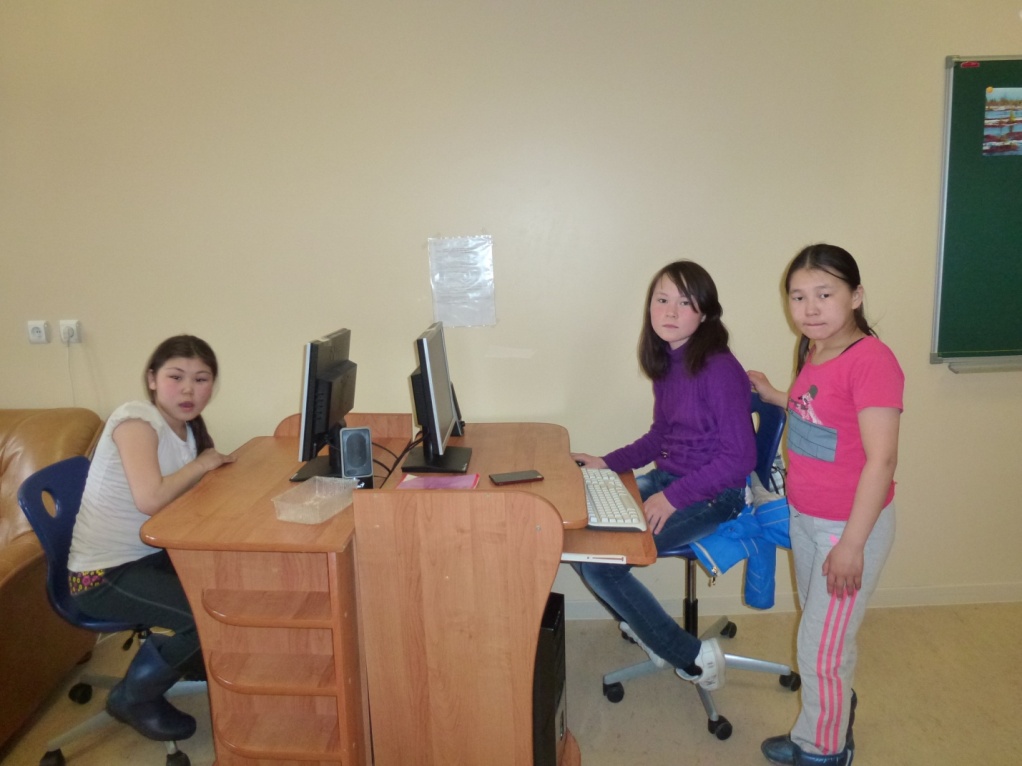 Об издании первых книг и создании первых библиотек  узнали из презентации. Компьютер нам очень помогает в работе, а в интернете можно найти всё!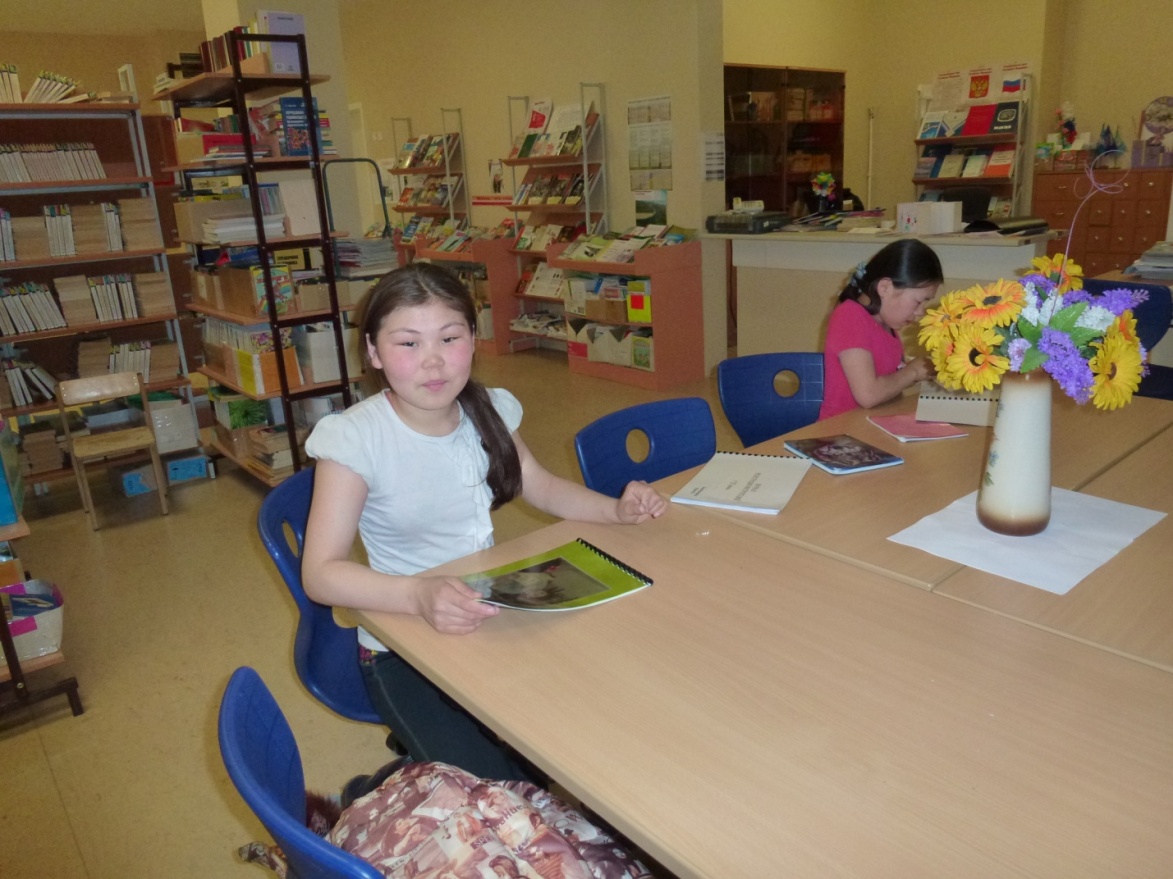 Ну очень нам нравятся свои книги! На каникулах мы продолжим писать наши книги.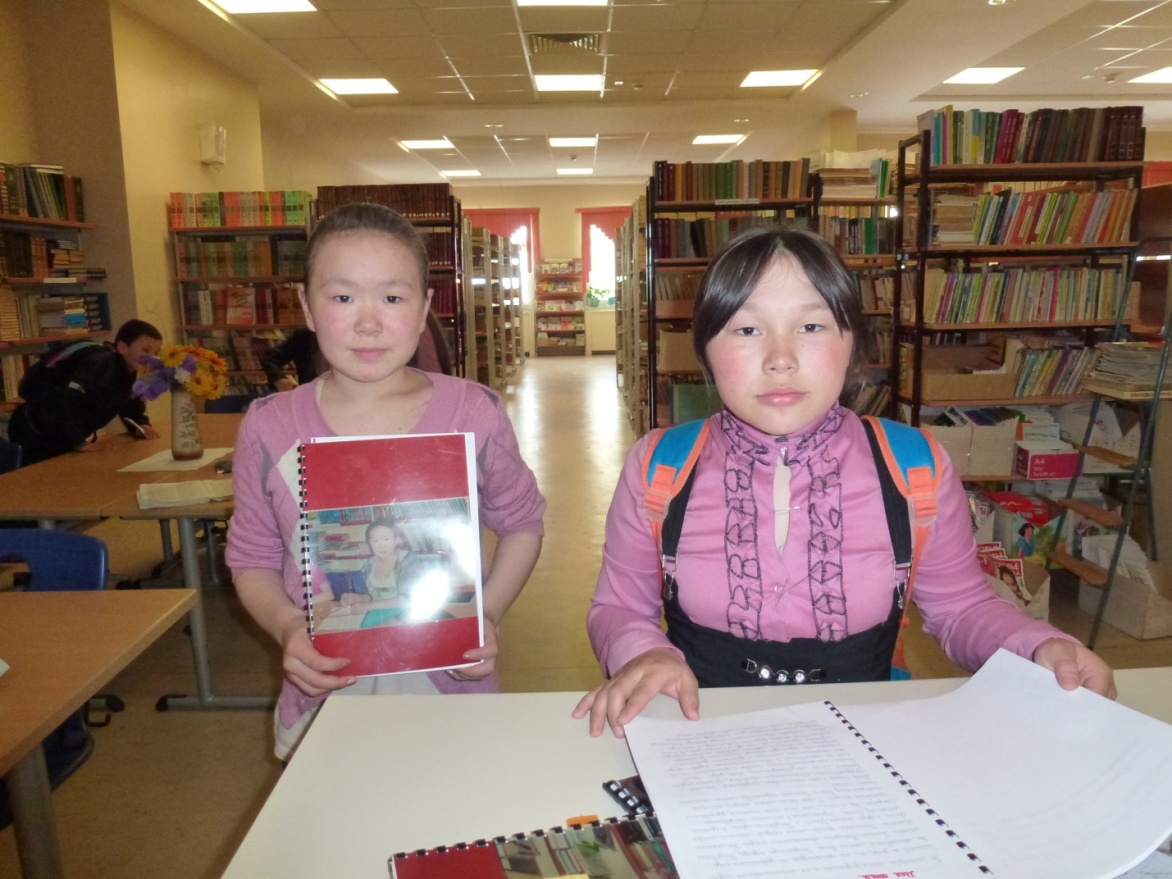 Свои книги мы заберём с собой и покажем их родителям и подругам, а может быть продолжим их писать на каникулах.